Муниципальное бюджетное дошкольное образовательное  учреждение «Саянский детский сад»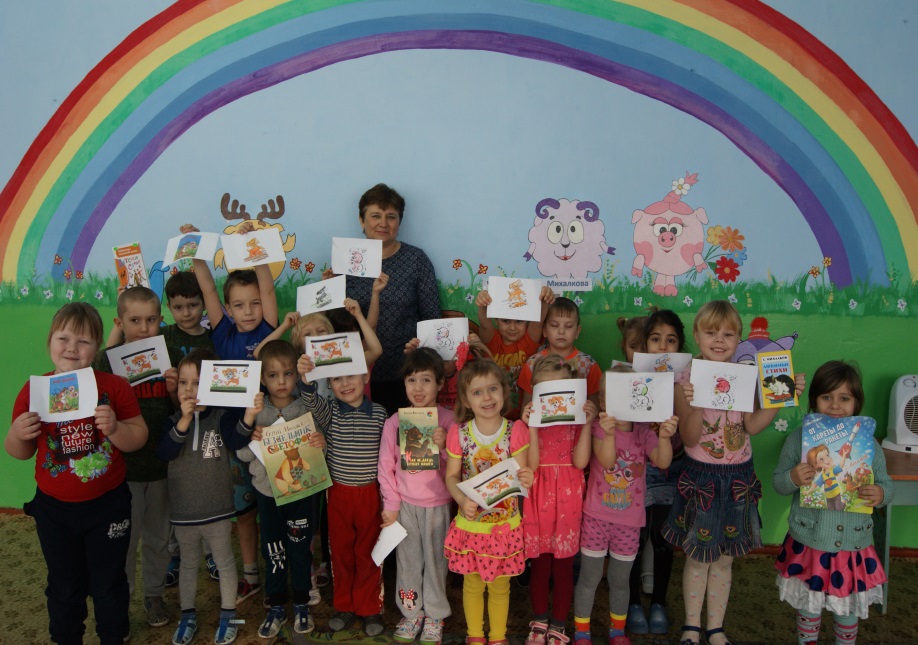  Проект  «Открытый детский сад - открытые родители»                                                            Автор проекта:    Т.Г.Андреевас. Саянск 2018гИнформационная карта организации«Воспитание есть процесс социальный в самом широком смысле. Воспитывает все: люди, вещи, явления,   но прежде всего и больше всего-люди. Из них на первом месте - родители педагоги.»                                                                                                А.С. МакаренкоСемья - особая интимная группа, социальное объединение, члены которого связаны родственными узами, общностью быта, взаимной моральной ответственностью и взаимопомощью. Проблемы современной семьи: • прохождение кризисных этапов семьи на фоне сложной социальной ситуации; • тревога родителей за будущее своих детей; • изменение взаимоотношений в семьях; • синдром «правильных родителей».Актуальность проекта:Изменение социальных условий в государстве и обществе породило ряд факторов, оказавших серьезное влияние на взаимодействие участников образовательного процесса: Все это повлекло за собой необходимость искать новые модели взаимодействия участников образовательных отношений  в интересах детей, а также их родителей (законных представителей), как непосредственных потребителей образовательных услуг. Поэтому был создан данный проект, направленный на:  повышение компетенций педагогов в области работы с родителями;   повышения компетенций родителей в области педагогики и психологии дошкольного детства, как первого уровня образования в РФ;  поддержку родительских инициатив и включение родительской общественности в органы государственно-общественного управления. В реализации проекта учитывались особенности современного этапа взаимодействия с семьями воспитанников:  хорошо проработанная федеральная нормативная база, гарантирующая согласование интересов участников  образовательных отношений;  желание родителей быть вовлеченными непосредственно в образовательную деятельность образовательной организации;  проявление родительской инициативы;  включение семей воспитанников в оценку деятельности системы образования (в соответствии с государственной программой Российской Федерации «Развитие образования» на 2013-2020 годы);  включение родителей в государственно-общественные органы управления образованием. Проблема, решаемая за счет проекта.  Тема проекта была выбрана нами неслучайно.  На современном этапе детский сад постепенно превращается в открытую образовательную систему: педагогический процесс дошкольного учреждения становится более свободным, гибким, дифференцированным,  где педагоги ориентируются на сотрудничество и взаимодействие с родителями.Работа с родителями - одна из важнейших сторон деятельности ДОУ.  Формы взаимодействия с семьёй, применяемые педагогическим коллективом Детского сада «Солнышко» показывают положительные результаты. Но характеристика современного родителя заставляет искать всё более новые формы активного взаимодействия с семьёй для вовлечения их в образовательную деятельность дошкольного учреждения. Поэтому концептуальная идея проектной деятельности тесно связана с кардинальной перестройкой работы с семьей в ДОУ: переход от монологических традиционных форм работы к диалогу, размышлению, вовлечение родителей в разнообразную совместную деятельность с детьми. Мы предполагаем, что такой подход сделает педагогов единомышленниками, поднимет психолого-педагогическую компетентность родителей, а также  позволит педагогам детского сада применять в работе инновационные формы активного взаимодействия с семьёй.Проблема взаимодействия детского сада с семьей всегда была актуальной. Актуальной, потому что участие родителей в жизни своих детей помогает увидеть им многое, а также, потому что все родители разные, к ним, как и к детям, нужен особый подход.По наблюдениям педагогов, а также из бесед с родителями,  мы сделали следующие выводы: на мероприятиях информационного характера родителей увидишь не часто, больше родителей привлекают мероприятия развлекательного характера. В основном, они интересуются только питанием ребенка, считают, что детский сад – место, где только присматривают за детьми, пока родители на работе. И мы, педагоги, очень часто испытываем большие трудности в общении с родителями по этой причине. Другая особенность – это психологический аспект. Сокращение свободного времени у родителей, перегрузка на работе приводят к повышенной раздражительности, утомляемости, стрессам. Свои эмоции родители переносят на детей. Ребёнок попадает в ситуацию полной зависимости от настроения, эмоций и реакций родителей, что сказывается на его психическом здоровье.Осознание этого помогло определить проблему:- одной из основных причин отсутствия активности детского сада по привлечению родителей к учебно-воспитательному процессу является отсутствие модели деятельности, включающей в себя обоюдно интересные формы сотрудничества, вовлечения родителей в воспитательный процесс, а также пространства, где родители могли бы реализовать свои возможности.  Традиционные формы работы не всегда приносят положительный эффект. При существующих условиях, адекватных для организации сотрудничества с родителями, недостаточно применяются активные формы работы, которые позволяют повышению педагогической компетентности родителей.  Поэтому надо искать новые формы, наполнять их педагогически-эффективным содержанием.Новизна проекта заключается в создание модели эффективного взаимодействия учреждения с семьёй ребёнка и вовлечения родителей в образовательный процесс детского сада как полноправных субъектов деятельности.Особенностью данного проекта является неотъемлемая часть деятельности педагога по внедрению инновационных форм деятельности  в рамках работы ДОУ, в которой выявляется характер детско-родительских отношений, определяются проблемы и задачи, выстраиваются пути реализации данных задач в разнообразной деятельности с детьми. Тип проекта: краткосрочный, практико-ориентированный, коллективный.Цель проекта: создание и внедрение в образовательный процесс дошкольного учреждения модели взаимодействия педагогов с семьями воспитанников, вовлечение их в единое образовательное пространство.Задачи:• формировать профессиональные  компетенции педагогов по работе с родителями (законными представителями);  • реализовывать  систему работы по взаимодействию с родителями; •  оказывать помощь семьям воспитанников в развитии, воспитании и обучении детей;  • мотивировать  и поддерживать  родительскую инициативу ;  • привлекать  родителей (законных представителей) воспитанников к участию в государственно-общественном управлении образовательной организацией. Семьи .  Структурное содержание проекта Прогнозируемые результаты и критерии их оценивания:Главным критерием оценки  результатов являются отзывы родителей; «обратная связь», выставки. Возможные риски: не все родители будут активны.В процессе реализации проектной деятельности ожидаются следующие результаты:- совместная работа коллектива Детского сада «Солнышко» с семьёй будет способствовать созданию единого образовательного пространства для всех участников проектной деятельности;- открытость и доступность деятельности ДОУ для родителей и общественности;- родители из «наблюдателей» превратятся в активных участников образовательного процесса;- повышение уровня педагогической компетентности родителей в вопросах воспитания и развития дошкольников посредством наглядно-информационной поддержки семьи;- создание современной модели. .Участники проекта:• Администрация ДОУ • Педагоги ДОУ • Родительская общественность Этапы проекта: I      Подготовительный   II     Основной   III    Заключительный ЭТАП. ПОДГОТОВИТЕЛЬНЫЙПеречень основных мероприятий -Анкетирование родителей-Анализ удовлетворенности родителей качеством реализации ООП предоставляемых условий пребывания детей. - Анализ уровня участия родителей(законных представителей) в жизни детского сада  с педагогами  -Анализ форм и приемов взаимодействия педагогов с семьями воспитанников  -Выявление у педагогов детского сада сформированных компетенций по вовлечению родителей в воспитательно-образовательный процесс -Обобщение опыта коллег по взаимодействию с родителями ЭТАП. ОСНОВНОЙ Перечень основных мероприятий-Анкетирование родителей  -Ознакомление родителей с содержанием ФГОС ДО  информация на родительских собраниях, информация на сайте детского сада, информация на страничках, сайтах групп, в группах соцсетей)  - Целенаправленная работа, пропагандирующая общественное дошкольное воспитание в его разных формах (мастер-классы для родителей, проводимые педагогами и родителями, совместные праздники, досуги)  -  Вовлечении семей воспитанников непосредственно в образовательную деятельность образовательной организации (детско-взрослые проекты)         -Использование форм работы с родителями (законными представителями) детей, предполагающих обсуждение вопросов, связанных с реализацией программы     - Консультации по использованию новых форм организации работы с родителями («Формы организации родителей для вовлечения их в совместную с детьми деятельность», «Как креативно провести родительское собрание», «Организация творческих групп родителей как способ поддержки родительской инициативы»)  - Семинары-практикумы по обобщению и передаче опыта вовлечения родителей в совместные дела -Семинар-практикум по формированию мотивации родителей к участию в образовательном процессе  - Знакомство с новыми электронными ресурсами («Виртуальный детский сад»). Мероприятия  с детьми   - Родительские мастер-классы для детей и взрослых.  - Участие в акции «Подарим детям праздник» (родители непосредственно участвуют в организации и проведении   праздничных утренников)   - Участие родителей с детьми в социально-значимых акциях (создание плакатов, субботники, модернизация развивающей предметно -пространственной среды, гражданско-патриотические акции, акции по соблюдению правил дорожного движения и др.) Ш. ЭТАП. ЗАКЛЮЧИТЕЛЬНЫЙПеречень основных мероприятийКритерии оценки эффективности реализации проекта.Успешность реализации проекта будет оцениваться по следующим показателям:изменение характера вопросов родителей к воспитателям, руководителю ДОУ, как показатель роста педагогических интересов, знаний о воспитании детей в семье, желание их совершенствовать;рост посещаемости родителями мероприятий по педагогическому просвещению, стремление родителей анализировать собственный опыт и опыт других родителей;проявление у родителей осознанного отношения к воспитательной деятельности, стремление к пониманию ребенка, анализу своих достижений и ошибок, использование родителями педагогической литературы, участие родителей в клубах, объединениях, семейных конкурсах, праздниках, субботниках, организуемых в ДОУ. Осознание взрослыми членами семьи не только практической, но и воспитательной значимости их помощи ДОУ в педагогической деятельности;положительное общественное мнение родителей о воспитании дошкольников в ДОУ.Мониторинг организации проекта1.Входной-отзывы родителей;-анкетирование2. Текущий-выставки работ-видео и фотосъемка-разработки сценариев и планов -размещение материалов на сайте учреждения3.Итоговый-презентация проекта «Открытый детский сад - открытые родители »Бюджет проекта:Основные риски от внедрения проекта:Трудность привлечения родителей к участию в мероприятиях ДОУ, особенно из проблемных семей.Не всегда высокая компетентность воспитателей в вопросе организации и построении контакта с родителями в современных социальных условиях.Предупреждение рисков:Распределение сфер ответственности в работе с родителями между воспитателями, старшим воспитателем, медсестрой, заведующей, музыкальным руководителем и др.Разработка стратегий и тактики привлечения родителей в ДОУ.Опора на помощь родительского комитета.Высокий уровень подготовленности мероприятий, которые привлекают, зазывают, заинтересовывают родителей.Продукты проекта:Видео и фотоматериалы новых нетрадиционных форм работы с родителями.Публикации в СМИ и Социальной сети.Новые разработки, сценарии нетрадиционных форм работы с семьей, организации семейных клубов и родительских объединений.АнкетыСемейные стенгазеты.Диагностический инструментарий. В качестве диагностических методов в ходе реализации проекта будет применяться:анкетирование и беседы с родителями; наблюдение за детьми;анализ продуктов деятельности (поделки).Дополнительные эффекты проектаВ заключении хотелось бы еще раз подчеркнуть, что семья и дошкольное учреждение – два важных социальных института социализации ребенка. Без родительского участия процесс воспитания невозможен, или, по крайней мере, неполноценен. Опыт работы с родителями показал, что в результате применения современных форм взаимодействия позиция родителей стала более гибкой. Теперь они не зрители и наблюдатели, а активные участники в жизни своего ребёнка. Такие изменения позволяют нам говорить об эффективности использования современных форм в работе с родителями.Нормативно-правовая  база проекта - Конституция РФ- обязывает родителей заботиться о воспитании детей, определяет государственную защиту семьи, материнства.  - Конвенция о правах ребенка- определены права ребенка на защиту,  - Семейный кодекс РФ- принципы семейного законодательства, регулирование внутри семейных отношений, ребенок как субъект права  - ФЗ об образовании в РФ- право выбора получения формы образования - Государственная программа Российской Федерации «Развитие образования» на 2013-2020 годы. ФЗ об образовании в РФ:  - Ст.2. 31 (Основные понятия в ФЗ)  участники образовательных отношений - обучающиеся, родители (законные представители) несовершеннолетних обучающихся, педагогические работники и их представители, организации, осуществляющие образовательную деятельность   -  Ст.3.1.10) (принципы гос. политики) демократический характер управления образованием, обеспечение прав педагогических работников, обучающихся, родителей (законных представителей) несовершеннолетних обучающихся на участие в управлении образовательными организациями   - Ст. 4.(Правовое регулирование отношений в сфере образования)     создание правовых гарантий для согласования интересов участников отношений в сфере образования   - Статья 10. Структура системы образования   1. Система образования включает в себя:  2) организации, осуществляющие образовательную деятельность, педагогических работников, обучающихся и родителей (законных представителей) несовершеннолетних обучающихся   - Статья 17. Формы получения образования и формы обучения  1) в организациях, осуществляющих образовательную деятельность;  2) вне организаций, осуществляющих образовательную деятельность (в форме семейного образования и самообразования).  - Статья 44. Права, обязанности и ответственность в сфере образования родителей (законных представителей) несовершеннолетних обучающихся ФГОС ДО: - 1.4. Основные принципы дошкольного образования: Сотрудничество Организации с семьей.  - Участие родителей в образовании детей естественно, культуросообразно. Поэтому эффективность системы ДО зависит от параллельных аналогичных воздействий в семье.   -1.6. Стандарт направлен на решение следующих задач 9) обеспечения психолого-педагогической поддержки семьи и повышения компетентности родителей (законных представителей) в вопросах развития и образования, охраны и укрепления здоровья детей.   - 3.1. Требования к условиям реализации Программы включают требования к психолого-педагогическим, кадровым, материально-техническим и финансовым условиям реализации Программы, а также к развивающей предметно-пространственной среде.  Указанные требования направлены на создание социальной ситуации развития для участников образовательных отношений, включая создание образовательной среды, которая: 6) создает условия для участия родителей (законных представителей) в образовательной деятельности.  - 3.2.5. Условия, необходимые для создания социальной ситуации развития детей, соответствующей специфике дошкольного возраста, предполагают: 5) взаимодействие с родителями (законными представителями) по вопросам образования ребенка, непосредственного вовлечения их в образовательную деятельность, в том числе посредством создания образовательных проектов совместно с семьей на основе выявления потребностей и поддержки образовательных инициатив семьи.  - 3.2.8. Организация должна создавать возможности: 1) для предоставления информации о Программе семье и всем заинтересованным лицам, вовлеченным в образовательную деятельность, а также широкой общественности; 3) для обсуждения с родителями (законными представителями) детей вопросов, связанных с реализацией Программы.Литература:- Гуров В.Н Социальная работа дошкольных образовательных учреждений с семьей. – М.: Педагогическое общество России, 2014. – 160 с.- Давыдова О.И., Богославец Л.Г., Майер А.А. Работа с родителями в детском саду: Антипедагогический подход. – М.: ТЦ Сфера, 2015. – 144 с. – (Приложение к журналу «Управление ДОУ».-Евдокимова Е.С. Педагогическая поддержка семьи в воспитании дошкольника. – М.: ТЦ Сфера, 2014. – 96 с.- Единое образовательное пространство детского сада, семьи и социума/Авторы и составители: Т.П. Колодяжная, Р.М. и др. – Ростов-на-Д, 2016. – 119 с.-Корюкина Т.В.  Социальное партнёрство как новая философия взаимодействия детского сада и семьи. // Дошкольная педагогика. – 2017. № 8. – С. 47 – 49.-Сертакова Н.М. Инновационные формы взаимодействия дошкольного образовательного учреждения с семьей – С-П, 2017-79с- Под ред. Коломийченко Л. В. «Я-компетентный родитель» М.: ТЦ  Сфера, 2015 – 123 с. – (Приложение к журналу «Управление ДОУ».)-Сборник материалов «Социальное партнерство детского сада с родителями» М.: ТЦ  Сфера, 2016 – 125 с. – (Приложение к журналу «Управление ДОУ».)-Интернет ресурсы http://videouroki.net http://interneturok.ru http://digital.1september.ru http://school-collection.edu.ru/collection/ http://metodisty.ruНаименование учрежденияМуниципальное бюджетное дошкольное образовательное учреждение «Саянский детский сад»Штатная численность13 человекКоличество учащихся40 человекОрганизационно-правовая формаМуниципальное бюджетное дошкольное образовательное учреждениеРуководитель проекта:Полякова Татьяна ИлларионовнаДолжностьЗаведующийАвторы проектаАндреева Татьяна  ГеннадьеваДолжностьВоспитательТел. Рабочий8(39034) 77-2-89Факс-Е-mailPolikova1957@yandex.ruСайт организацииds-sayny.gbu.suНазвание учредителя (ей), перечислитьАдминистрация  муниципального образования Краснотуранский районПочтовый индекс662654Адресс. Саянск, ул. Ленина, 2Направление работы (перечислить)Вовлечение родителей в единое образовательное пространство  Этапы
проектаДеятельность педагогов1 этапЦелеполагание-изучение научной и методической литературы по теме проекта;- опрос родителей;- беседа с педагогами по данной проблеме2 этапРазработка проекта- создание модели взаимодействия дошкольного учреждения с семьей;- разработка методического материала по реализации проектной деятельности.3 этапПрактический - реализации намеченных планов и мероприятий в рамках данного проекта4 этапПодведение итогов (оценка результатов, защита проектов).- подведение итогов проектной деятельности;- изготовление наглядно-информационного материала по данной проблеме;- опрос родителей и педагогов;- анализ проведенной работы;- презентация и выступление по теме проекта: «Открытый детский  сад - открытые родители».№НаименованиемероприятияДата проведенияКонтингент1Анкетирование по теме«Давайте познакомимся»( Приложение №3)Сентябрь       родители2Родительское собрание в форме «Круглый стол» «Давайте познакомимся»Октябрь      Родители-воспитатели3Организация выставки детско-родительских работ «Дары осени.Октябрь-НоябрьРодители - дети4Спортивный праздник совместно с родителями и детьми «Встреча друзей»Ноябрь-ДекабрьРодители-дети-воспитатели5Операция «Кормушка» Изготовление кормушек для птиц.Ноябрь-ДекабрьРодители- дети6«Копилка добрых дел» — стендовая информация пополняется по мере накопления разных дел родителями. Их публичное представление.В течении годаРодители-дети-воспитатели7Досуговые мероприятия  с участием детей, родителей и педагогов группы.В течении годаРодители-дети-воспитатели8Семинар-практикум «Не отрываясь от домашних дел»,   « Пластилиновое чудо» Январь - февраль9Кружок» Волшебная глина» (Приложение №1)         В течении года10 Презентация проекта «Открытый детский сад- открытые родители »           АпрельВоспитатель11Мониторинг родительской активности в образовательно -воспитательном процессе.Воспитатель12Мониторинг удовлетворенности родителей качеством оказываемых услуг в детском саду (анализ динамики за 2 года по результатам анкетирования  13(Приложение№2)Подготовка и размещение на сайте материалов по обобщению опыта взаимодействия педагогов с семьями воспитанниковСтатья бюджетаВсего(сумма собственных средств и запрашиваемых средств) (руб)Имеется (собственные средства организации-заявителя) (руб)Требуется(средства, которые запрашиваются на реализацию проекта) (руб)1Оборудование 200003000170002Комплекты ламинированных плакатов по основам семейного воспитания100010003Компьютер3000030000-4Офисные расходы5000-50005Сценические костюмы25000250006Стенды1000030007000ИТОГО:55000 Дальнейшее развитие проектаНами предусмотрено дальнейшее развитие проекта по следующим направлениям:1. Педагоги учреждения будут продолжать свою деятельность, т.к. оборудование, закупленное по проекту, остается в распоряжении садика2. Результаты нашего опыта, достигнутые в процессе реализации проекта, могут быть использованы всеми заинтересованными лицами.